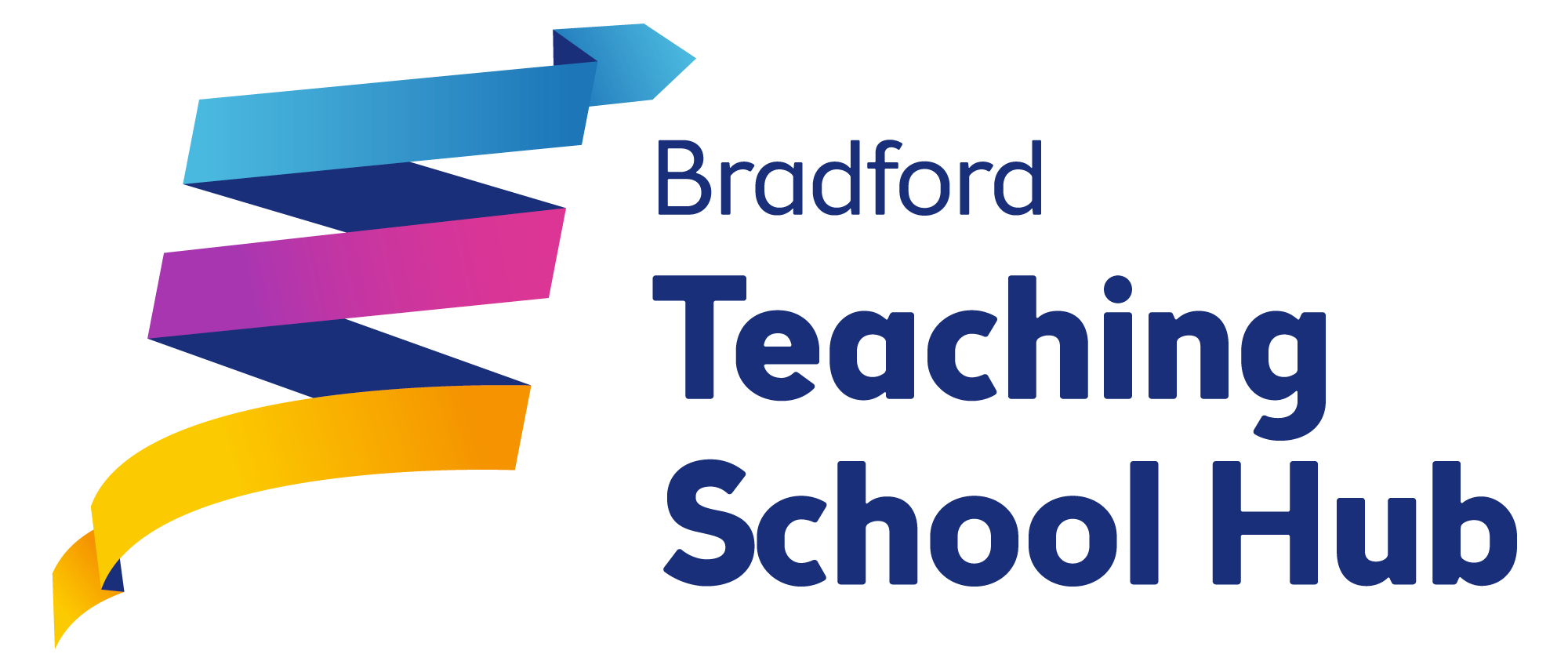 Impact of school-to-school support: Interim / Final ReviewSupporting school/trust/organisationSupporting school/trust/organisationSupported schoolSupported schoolSupported schoolName(s):Name:Role(s):Role:School/Trust/Organisation:School:Type of report:Interim / FinalDate of report:Broad intended outcomes:Broad intended outcomes:Broad intended outcomes:Broad intended outcomes:RAG ratingSummary of actions and progress towards achieving the agreed outcomes:Summary of actions and progress towards achieving the agreed outcomes:Summary of actions and progress towards achieving the agreed outcomes:Summary of actions and progress towards achieving the agreed outcomes:Summary of actions and progress towards achieving the agreed outcomes:Evidence of impact to date:Evidence of impact to date:Evidence of impact to date:Evidence of impact to date:Evidence of impact to date:Next steps:Next steps:Next steps:Next steps:Next steps:Funding summary:Funding summary:Funding summary:Funding summary:Funding summary:Opportunity Area funded school-to-school support2019-20 grant allocation carry forward (if applicable)Total grant allocation: £Spend to date: £Committed spend: £Underspend: £2020-21 grant allocation (if applicable)Total grant allocation: £Spend to date: £Committed spend: £Underspend: £Notes (e.g. changes to plan)Opportunity Area funded school-to-school support2019-20 grant allocation carry forward (if applicable)Total grant allocation: £Spend to date: £Committed spend: £Underspend: £2020-21 grant allocation (if applicable)Total grant allocation: £Spend to date: £Committed spend: £Underspend: £Notes (e.g. changes to plan)Opportunity Area funded school-to-school support2019-20 grant allocation carry forward (if applicable)Total grant allocation: £Spend to date: £Committed spend: £Underspend: £2020-21 grant allocation (if applicable)Total grant allocation: £Spend to date: £Committed spend: £Underspend: £Notes (e.g. changes to plan)Opportunity Area funded school-to-school support2019-20 grant allocation carry forward (if applicable)Total grant allocation: £Spend to date: £Committed spend: £Underspend: £2020-21 grant allocation (if applicable)Total grant allocation: £Spend to date: £Committed spend: £Underspend: £Notes (e.g. changes to plan)Opportunity Area funded school-to-school support2019-20 grant allocation carry forward (if applicable)Total grant allocation: £Spend to date: £Committed spend: £Underspend: £2020-21 grant allocation (if applicable)Total grant allocation: £Spend to date: £Committed spend: £Underspend: £Notes (e.g. changes to plan)